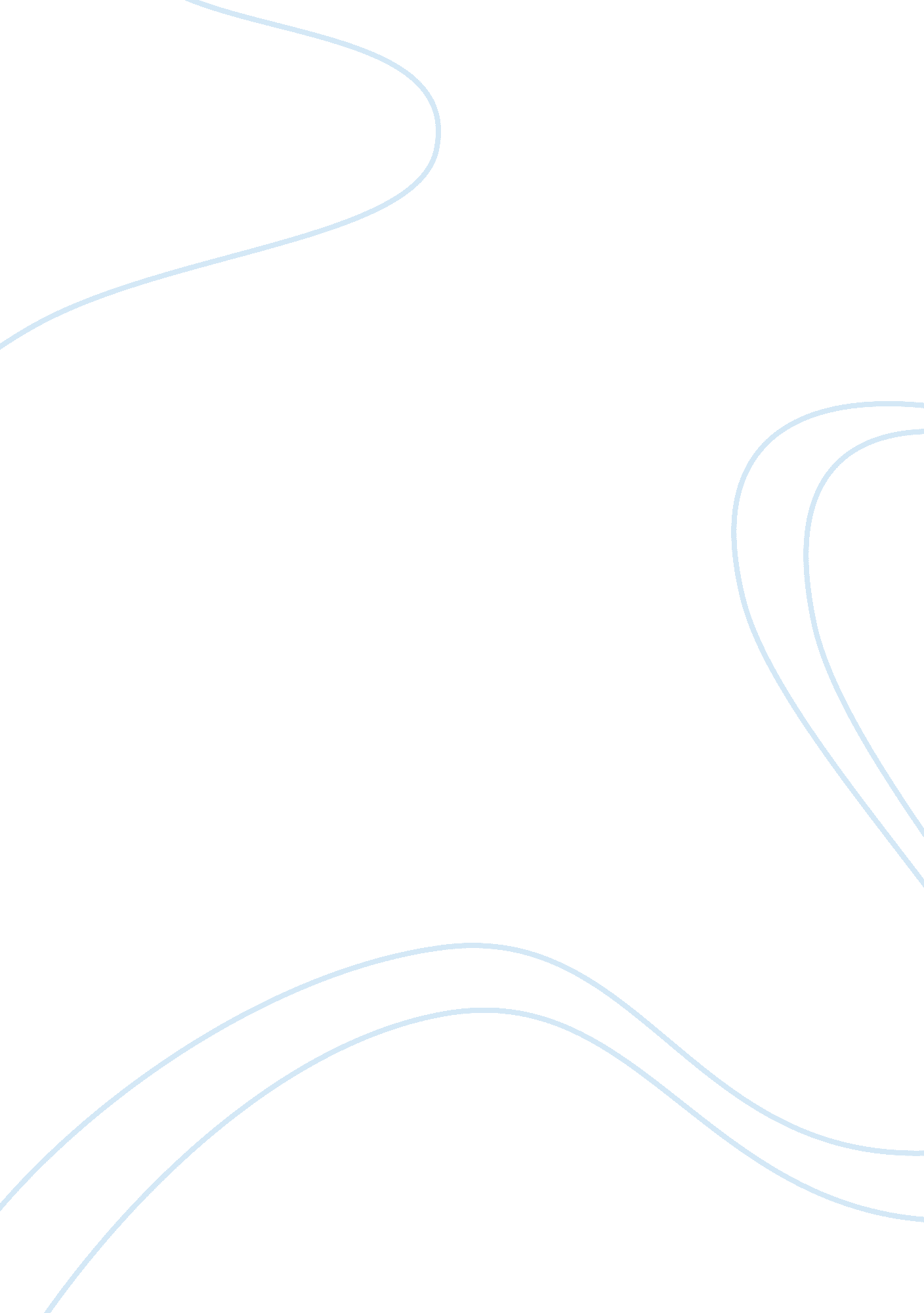 Laziness: education and minimum acceptable standards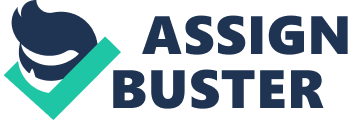 Answer There are many causes for laziness, but I think one of the biggest causes of student laziness Isn't laziness at all. I used to be called lazy a lot In school and It was never a matter of being lazy, It was more because I struggled with the understanding and the teachers would put me down so much that I felt stupid asking questions. When you hear over and over that the answer should be easy but it isn't you eventually Just give up. It's not because you're lazy at all. 1 Additional Answer There are students that are very lazy in doing things like their homework and other school activities. Those lazy students might be under depression disorder. Usually they found things are so boring. This kind of disorder can be treated by therapy and medications. Q&A Related to " Why are Students Lazy how to motivate lazy students? 1 . Reward your students for participating in class. These rewards don't have to be fancy; a simple " good job" is often enough to make a student feel great. The more a student http://www. Owe. M/how_2058647_motivate-lazy-stud.. How to deal with a lazy student? 1 . Communicate the minimum acceptable standards for participation in the class. Make sure the students understand what those requirements are and how they are expected to meet them. Http://www. Owe. Com/how_8784843_deal-lazy-student.... How to be a lazy college student? 1 . Before commencing school, gather up resources to help you fall back upon. A scholarship fund with a ridiculous amount of cash can really help. Also, being the child of a rich business Laziness: Education and Minimum Acceptable Standards By Riviera There are many causes for laziness, but I think one of the biggest causes of student laziness isn't laziness at all. I used to be called lazy a lot in school and it was never a matter of being lazy, it was more because I struggled with the understanding and the medications. Q&A Related to " Why are Students Lazy? " fancy; a simple " good Job" is often enough to make a student feel great. The more a student http://www. Owe. Com/how_2058647_motivate-lazy-stud... 